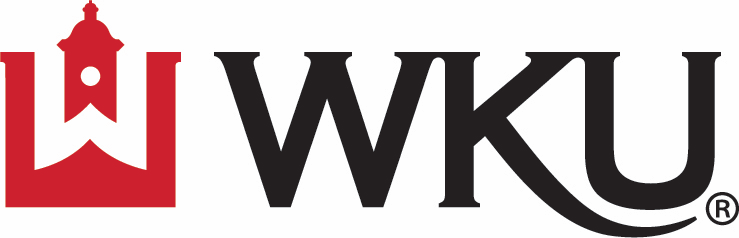  The Student Government Association at WKU presents the SGA Promise Scholarship The application is due Friday, March 29th 2024, no later than 5:00 pm CST. Electronic versions are accepted and can be emailed to sga@wku.edu or turned in to the WKU Student Government Association office in Downing Student Union Room 2045. Name: __________________________________________ 800#:  _______________________WKU Email Address: __________________________________________________________Phone #: __________________________________Mailing Address: ______________________________________________________________Current Academic Year: _____________________________Anticipated Date of Graduation: _______________ Overall GPA: _________Please list any majors/minors:____________________Are you Pell Grant eligible?(Yes/No)__________Will you work while you attend school?	Yes	No	UnsureIf so, how many hours per week? ___________With the SGA Promise, we hope to provide the promise of accessible higher education to every student. What does the promise of Higher Education mean to you?________________________________________________________________________________________________________________________________________________________________________________________________________________________________________________________________________________________________________________________What Extracurricular activities are you involved in on campus? ________________________________________________________________________________________________________________________________________________________________________________________________________________________________________________________________________________________________________________________How have these Extracurricular activities impacted your time on the hill? ____________________________________________________________________________________________________________________________________________________________________________________________________________________________________________________________________________________________________________________________________________________________________________________________________________________________________________________________________________________Do you hold any leadership positions on campus? Yes	NoIf so, what is your role(s), and what are your responsibilities?____________________________________________________________________________________________________________________________________________________________________________________________________________________________________________________________________________________________________________________________________________________________________________________________________________________________________________________________________________________Who has been a role model for you? Explain why:________________________________________________________________________________________________________________________________________________________________________________________________________________________________________________________________________________________________________________________Please list your work experience: ________________________________________________________________________________________________________________________________________________________________________________________________________________________________________________________________________________________________________________________What are your plans after college? ______________________________________________________________________________________________________________________________________________________________________________________________________________________________________________________________________________________________________________________________________________________________________________________________________________________________________________________________________________________________________________________________________________________________________________________________________________________________________________________________________________________________________________________________Explain how receiving this scholarship will financially help in achieving your goals? ____________________________________________________________________________________________________________________________________________________________________________________________________________________________________________________________________________________________________________________________________________________________________________________________________________________________________________________________________________________Why do you deserve this scholarship compared to other applicants? ____________________________________________________________________________________________________________________________________________________________________________________________________________________________________________________________________________________________________________________________________________________________________________________________________________________________________________________________________________________Please list one faculty member to justify this application. Email:____________________ Phone Number:______________The application is due Friday, March 29th 2024, no later than 5:00 pm CST. Electronic versions are accepted and can be emailed to sga@wku.edu or turned in to the WKU Student Government Association office in Downing Student Union Room 2045.Thank you for taking the time to apply for an SGA scholarship. Applications are reviewed without regard to gender, sexual orientation, race or ethnicity.